КАРАР								ПОСТАНОВЛЕНИЕ29 декабрь   2021й.			№55		          29 декабря 2021г.Об утверждении Перечня муниципальных услуг (функций),предоставляемых администрацией сельского поселения Куккуяновский сельсовет муниципального района Дюртюлинский район Республики Башкортостан          В соответствии с Федеральными законами от 06.10.2003. № 131-ФЗ "Об общих принципах организации местного самоуправления в Российской Федерации", от 27.07.2010. № 210-ФЗ «Об организации предоставления государственных и муниципальных услуг»,   от 09.02.2009. № 8-ФЗ "Об обеспечении доступа к информации о деятельности государственных органов и органов местного самоуправления», постановлением Правительства Республики Башкортостан от 22.04.2016. № 153 «Об утверждении типового (рекомендованного) перечня муниципальных услуг, оказываемых органами местного самоуправления в Республике Башкортостан», ПОСТАНОВЛЯЮ:Утвердить прилагаемый перечень муниципальных услуг (функций), предоставляемых администрацией сельского поселения Куккуяновский  сельсовет муниципального района Дюртюлинский район Республики Башкортостан.Признать утратившим силу постановление главы сельского поселения Куккуяновский  сельсовет  муниципального района Дюртюлинский район Республики Башкортостан от 26.03.2021г. №13 «Об утверждении Перечня муниципальных услуг (функций), предоставляемых администрацией сельского поселения Куккуяновский сельсовет муниципального района Дюртюлинский район Республики Башкортостан».Обнародовать настоящее постановление на информационном стенде в здании администрации сельского поселения Куккуяновский сельсовет муниципального района Дюртюлинский район Республики Башкортостан по адресу: с.Куккуяново, ул. Ш.Максютова, 15  и на  официальном сайте в сети «Интернет».4.      Контроль за  выполнением настоящего постановления оставляю за собой. Глава сельского поселения                                                            Х.М.Хазиев                                                        	                                                                                                   Приложение к постановлению главы сельского поселения Куккуяновский сельсовет муниципального района Дюртюлинский район Республики Башкортостан29.12.2021.№55Перечень муниципальных услуг (функций), предоставляемых администрацией сельского поселения Куккуяновский сельсовет муниципального района Дюртюлинский район Республики БашкортостанУправляющий делами                                                                                    С.Р. Илдерханова                                                          АДМИНИСТРАЦИЯсельского поселения Куккуяновский сельсовет муниципального района Дюртюлинский район Республики Башкортостанул.Ш.Максютова, 15 с.Куккуяново Дюртюлинского района РБ,тел. 66-3-52,66-3-48Заключениесоставлено по итогам проведения экспертизы на коррупциогенностьот «___» ___________ 20___ г.                                                                    №_________               В соответствии с Решением Совета сельского поселения Куккуяновский сельсовет муниципального района Дюртюлинский район Республики Башкортостан от «05» апреля 2011г. № 129 «О проведении экспертизы муниципальных правовых актов и их проектов, принимаемых (принятых) Советом  и администрацией сельского поселения Куккуяновский сельсовет муниципального района  Дюртюлинский район Республики Башкортостан» и в целях выявления в них положений, способствующих созданию условий для проявления коррупции управляющим  делами  администрации сельского поселения Куккуяновский сельсовет муниципального района Дюртюлинский район Республики Башкортостан проведена экспертиза на коррупциогенность постановления Главы сельского поселения Куккуяновский сельсовет муниципального района Дюртюлинский район Республики Башкортостан «Об утверждении Перечня муниципальных услуг (функций),предоставляемых администрацией сельского поселения Куккуяновский сельсовет муниципального района Дюртюлинский район Республики Башкортостан» № ___________ от ____________2019 и установлено следующее:Управляющий  делами                                                    С.Р.ИлдерхановаАдминистрациясельского поселения Куккуяновский сельсовет муниципального района Дюртюлинский район Республики Башкортостанул.Ш.Максютова, 15 с.Куккуяново Дюртюлинского района РБ,тел. 66-3-52, 66-3-48Заключениесоставлено по итогам проведения экспертизы на коррупциогенностьот «___» ___________ 20___ г.                                                         №_________               В соответствии с Решением Совета сельского поселения Куккуяновский сельсовет муниципального района Дюртюлинский район Республики Башкортостан от «05» апреля 2011г. № 129 «О проведении экспертизы муниципальных правовых актов и их проектов, принимаемых (принятых) Советом  и администрацией сельского поселения Куккуяновский сельсовет муниципального района  Дюртюлинский район Республики Башкортостан» и в целях выявления в них положений, способствующих созданию условий для проявления коррупции управляющим  делами  администрации сельского поселения Куккуяновский сельсовет муниципального района Дюртюлинский район Республики Башкортостан проведена экспертиза на коррупциогенность проекта постановления Главы сельского поселения Куккуяновский сельсовет муниципального района Дюртюлинский район Республики Башкортостан «Об утверждении Административного регламента предоставления муниципальной услуги «Об утверждении Перечня муниципальных услуг (функций),предоставляемых администрацией сельского поселения Куккуяновский сельсовет муниципального района Дюртюлинский район Республики Башкортостан» и установлено следующее:Управляющий  делами                                                    С.Р.ИлдерхановаБашкортостан РеспубликаһыДүртөйлө районымуниципаль районыныңКүккуян ауыл советыауыл биләмәһе хаҡимиәте(Башкортостан РеспубликаһыДүртөйлө районыКүккуян ауыл биләмәһе хаҡимиәте)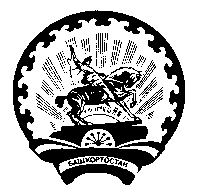 Администрация  сельского поселения Куккуяновский сельсовет муниципального района Дюртюлинский районРеспублики Башкортостан(Куккуяновский сельсовет Дюртюлинского районаРеспублики Башкортостан)№ п/пНаименование  муниципальной услугиI. Архивный фонд1Предоставление архивных справок, архивных копий, архивных выписок, информационных писем, связанных с реализацией законных прав и свобод граждан и исполнением государственными органами и органами местного самоуправления своих полномочий»  администрацией сельского поселения Куккуяновский сельсовет муниципального района Дюртюлинский район Республики БашкортостанII. Земельные и имущественные отношения2Выдача копий архивных документов, подтверждающих право на владение землей3Передача жилых помещений муниципального жилищного фонда в собственность граждан в порядке приватизации4Предоставление муниципального имущества в аренду, безвозмездное пользование, доверительное управление5Реализация преимущественного права субъектов малого и среднего предпринимательства при отчуждении недвижимого имущества, находящегося в муниципальной собственности сельского поселения Куккуяновский сельсовет муниципального района Дюртюлинский район Республики БашкортостанIII. Строительство и архитектура6Присвоение и  аннулирование адресов объекту  адресации в сельском поселении Куккуяновский сельсовет муниципального района  Дюртюлинский район Республики Башкортостан7Предоставление разрешения на осуществление земляных работ  на территории сельского поселения Куккуяновский сельсовет муниципального района Дюртюлинский район Республики Башкортостан8Предоставление решения о согласовании архитектурно-градостроительного облика объектаIV. Жилищно-коммунальное хозяйство9Признание в установленном порядке  помещения жилым, помещением, жилого помещения непригодным для проживания ,  многоквартирного дома аварийным и подлежащим сносу или реконструкции в сельском поселении  Куккуяновский сельсовет муниципального  района Дюртюлинский район Республики Башкортостан10Признание в установленном порядке жилых помещений муниципального жилищного фонда непригодными для проживания Администрацией сельского поселения Куккуяновский сельсовет муниципального района Дюртюлинский район Республики Башкортостан11Признание садового дома жилым домом и жилого дома – садовым домом» на территории  сельского поселения Куккуяновский сельсовет муниципального района Дюртюлинский район Республики БашкортостанV. Социальное обслуживание и социальная защита населения12Принятие на учет граждан в качестве нуждающихся в жилых помещениях  в  сельском поселении Куккуяновский сельсовет муниципального района Дюртюлинский район Республики Башкортостан13Признание граждан малоимущими в целях постановки их на учет в качестве нуждающихся в жилых помещениях в  сельском поселении Куккуяновский сельсовет муниципального района Дюртюлинский район Республики БашкортостанVI. Недропользование, водопользование, лесопользование14Предоставление водных объектов, находящихся в муниципальной собственности (обводненный карьер, пруд), в пользование на основании решения о предоставлении водного объекта в пользование  в  сельском поселения и Куккуяновский сельсовет муниципального района Дюртюлинский район Республики Башкортостан15Предоставление порубочного билета и (или) разрешения на пересадку деревьев и кустарников в сельском поселении Куккуяновский сельсовет муниципального района Дюртюлинский район Республики Башкортостан16Выдача разрешений на вырубку и обрезку древесно-кустарниковой растительности и ликвидацию травяного покрова Администрации  сельского поселения Куккуяновский сельсовет муниципального района Дюртюлинский район Республики Башкортостан№ п/пНаименование коррупциогенного фактораПоложения муниципального правового акта (проекта муниципального правового акта), способствующие созданию условий для проявления коррупции, с указанием структурных единицПредложения об устранении выявленных антикоррупционных факторов, изменений формулировок, исключений отдельных нормКоррупциогенных факторов в представленном муниципальном паровом акте (проекте муниципального правового акта) не выявлено.Коррупциогенные факторы не выявлены№ п/пНаименование коррупциогенного фактораПоложения муниципального правового акта (проекта муниципального правового акта), способствующие созданию условий для проявления коррупции, с указанием структурных единицПредложения об устранении выявленных антикоррупционных факторов, изменений формулировок, исключений отдельных нормКоррупциогенных факторов в представленном муниципальном паровом акте (проекте муниципального правового акта) не выявлено.Коррупциогенные факторы не выявлены